DATE: 6/7/2016 at 1pm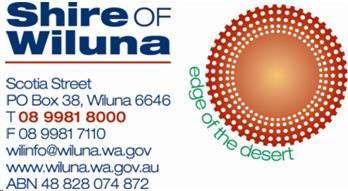 ROAD CONDITION REPORTThis report shall be updated on the change of any road conditions.Always Drive to Road Conditions – which can change.For further information please contact the Shire of Wiluna on (08) 9981 8000.Any information regarding the Goldfields Highway please contactMain Roads WA Goldfields-Esperance Regional Office on (08) 9080 1400.ROADLight Vehicles & Trucks4WD Only4WD OnlyCommentGoldfields Hwy (Wiluna / Meekatharra Rd)For any information please contactMain Roads WA Goldfields-Esperance Regional Office (08) 9080 1400For any information please contactMain Roads WA Goldfields-Esperance Regional Office (08) 9080 1400For any information please contactMain Roads WA Goldfields-Esperance Regional Office (08) 9080 1400For any information please contactMain Roads WA Goldfields-Esperance Regional Office (08) 9080 1400Yandil RoadClosedClosedClosedWiluna North Road (North Rd/Neds Creek)ClosedClosedClosedJundee Road (Jundee Mine)ClosedClosedClosedWongawol RoadClosedClosedClosedBarwidgee Road (Bronzewing Mine)ClosedClosedClosedWonganoo RoadClosedClosedClosedWindidda RoadClosedClosedClosedPrenti Downs RoadClosedClosedClosedCarnegie RoadClosedClosedClosedGunbarrel HwyClosedClosedClosedCarnegie - Glenayle RoadClosedClosedClosedSydney Heads RoadClosedClosedClosedGranite Peak - Lake Violet RoadClosedClosedClosedYeelirrie Rd (Yeelirrie/Wiluna)ClosedClosedClosedYeelirrie / Meekatharra RoadClosedClosedClosedSandstone - Wiluna Road (Ullula/Sandstone)ClosedClosedClosed